香港交易及結算所有限公司及香港聯合交易所有限公司對本公告的內容概不負責，對其準確性或完整性亦不發表任何聲明，並明確表示，概不對因本公告全部或任何部份內容而產生或因倚賴該等內容而引致的任何損失承擔任何責任。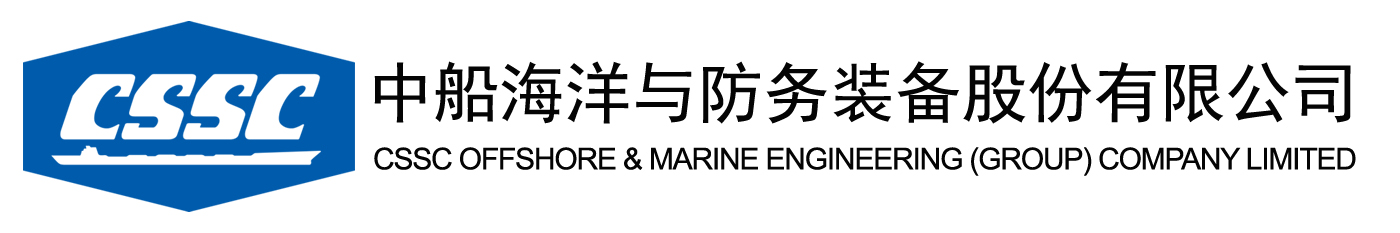 （在中華人民共和國註冊成立之股份有限公司）（H股股票代碼：00317）2019年第二次臨時股東大會投票結果及註冊地址變更茲提述中船海洋與防務裝備股份有限公司（「本公司」或「公司」）日期為2019年11月7日的關於2019年第二次臨時股東大會（「臨時股東大會」或「大會」）的通告、本公司日期為2019年11月18日的關於臨時股東大會的補充通告（「第一份補充通告」）、本公司日期為2019年12月6日的關於（其中包括）延遲召開臨時股東大會的公告、本公司日期為2019年12月9日的關於調整臨時股東大會議案的公告以及本公司日期為2019年12月9日的關於臨時股東大會的第二份補充通告（「第二份補充通告」）。除非另有說明，本公告中所用詞匯與第二份補充通告中詞語之涵義相同。董事會欣然宣佈，臨時股東大會已於2019年12月24日上午10時於中華人民共和國廣州市海珠區革新路137號船舶大廈15樓會議室舉行。第二份補充通告中所載全部決議案均以投票方式獲與會股東及授權代理人正式通過。臨時股東大會由公司第九屆董事會召集，公司副董事長陳忠前先生擔任大會主席。臨時股東大會的召開、召集及表決方式符合中國《公司法》、香港聯合交易所有限公司證券上市規則（「香港上市規則」）和《公司章程》的規定。本公司在任董事11人，出席5人，其中：本公司董事長韓廣德先生，執行董事盛紀綱先生、陳激先生，非執行董事施俊先生，獨立非執行董事閔衛國先生及劉人懷先生因個人原因未能出席。本公司在任監事5人，出席2人,其中：本公司監事傅孝思先生，職工監事麥榮枝先生、張山先生因個人原因未能出席；本公司公司秘書李志東先生出席了臨時股東大會，財務負責人侯增全先生因個人原因未能列席臨時股東大會。 臨時股東大會投票結果臨時股東大會的出席情況親自及以網絡投票方式出席臨時股東大會的股東及股東代理人11人，代表股份876,254,180股。具體情況如下：本公司於臨時股東大會舉行當日已發行的股份總數為1,413,506,378股，此乃有權出席並可於臨時股東大會上對議案投贊成票、反對票或棄權票的股份總數。於臨時股東大會當日，中國船舶工業集團有限公司（「中船集團」）及其聯繫人持有847,685,990股（包括501,745,100股Ａ股及345,940,890股Ｈ股），佔公司已發行股份的約59.97%，為公司的控股股東。中船集團及其聯繫人須要並已經於臨時股東大會上放棄就普通決議案2（關於訂立土地收儲補償協議的關連及須予披露交易的議案）投票。除上述所披露外，概無其他股東有權出席大會而須根據香港上市規則於大會上就任何決議案放棄投票。概無股份如香港上市規則第13.40條所載，賦予其持有人權利出席臨時股東大會並在會上放棄投贊成票，且概無本公司股東根據香港上市規則須在臨時股東大會上就有關決議放棄投票。概無任何股東於臨時股東大會上就任何決議表決受到任何限制。臨時股東大會議案審議情況經出席臨時股東大會的股東及其各自股東代理人審議，相關決議案以現場投票及以網絡投票結合的方式進行了表決。臨時股東大會表決結果如下：根據《公司法》和本公司《公司章程》的有關規定，議案1為特別決議案，已經親自或委派代理出席臨時股東大會有表決權的股東所持股份的三分之二以上通過。根據《公司法》和本公司《公司章程》的有關規定，議案2為普通決議案，已經親自或委派代理出席臨時股東大會有表決權的股東所持股份的50%以上通過。監票人本公司審計師大信會計師事務所（特殊普通合夥）的肖祖光先生、公司兩名股東代表關琦先生和陳凱川先生，以及公司監事陳舒女士就點票事宜擔任大會投票表決的監票人。律師見證臨時股東大會由廣東廣信君達律師事務所律師全朝暉先生、謝昕女士出席見證，並出具了《法律意見書》，見證律師認為：公司臨時股東大會的召集召開程序、出席臨時股東大會人員的資格和臨時股東大會的表決程式均符合中國《公司法》、《上市公司股東大會規則》和《公司章程》的規定，大會合法有效。註冊地址變更自2019年12月24日起，本公司的註冊地址如下：中國廣州市海珠區革新路137號15樓郵遞區號：510250承董事會命中船海洋與防務裝備股份有限公司公司秘書李志東廣州，2019年12月24日於本公告公佈之日，董事會的十一位成員分別為：執行董事韓廣德先生、陳忠前先生、陳利平先生、盛紀綱先生、向輝明先生及陳激先生；非執行董事施俊先生；以及獨立非執行董事王翼初先生、閔衛國先生、劉人懷先生及喻世友先生。董事會欣然宣佈，臨時股東大會已於2019年12月24日舉行及補充通告所載全部決議案已獲股東正式通過。1、 	出席大會的股東和股東代理人人數（人）11其中：A股股東人數10	境外上市外資股股東人數（H股）12、出席大會的股東所持有表決權的股份總數（股）876,254,180其中：A股股東持有股份總數520,200,217	境外上市外資股股東持有股份總數（H股）356,053,9633、出席大會的股東所持有表決權股份數佔公司有表決權股份總數的比例(%)61.99其中：A股股東持股佔股份總數的比例(%)36.80	境外上市外資股（H股）股東持股佔股份總數的比例(%)25.19議案序號議案內容表決類型贊成贊成贊成反對反對棄權棄權是否通過議案序號議案內容表決類型票數贊成率(%)票數票數反對率(%)票數棄權率(%)特別決議案特別決議案特別決議案特別決議案特別決議案特別決議案特別決議案特別決議案特別決議案特別決議案特別決議案1修訂《公司章程》部份條款A股股東520,200,2171001000　00　0通過1修訂《公司章程》部份條款H股股東356,053,9631001000　00　0通過1修訂《公司章程》部份條款全體股東876,254,1801001000　00　0通過普通決議案普通決議案普通決議案普通決議案普通決議案普通決議案普通決議案普通決議案普通決議案普通決議案普通決議案2本公司控股子公司訂立土地收儲補償協議的關連交易A股股東18,455,1171001000　00　0通過2本公司控股子公司訂立土地收儲補償協議的關連交易H股股東10,113,0731001000　00　0通過2本公司控股子公司訂立土地收儲補償協議的關連交易全體股東28,568,1901001000　00　0通過